Утвержденприказом Председателя Контрольно-счетной палаты МО «Гиагинский район»от « 05 » июля  2016г. №22 ОТЧЕТО РЕЗУЛЬТАТАХ КОНТРОЛЬНОГО МЕРОПРИЯТИЯ«Выборочная проверка финансово-хозяйственной деятельности муниципального учреждения МО «Гиагинский район» «Гиагинская центральная аптека № 21» за 2015 год».1. Основание для проведения контрольного мероприятия: пункт 8 части II Плана работы Контрольно-счетной палаты МО «Гиагинский район» на 2016 год, п.3 ст.19 Положения о Контрольно-счетной палате МО «Гиагинский район», приказ № 18 от 02 июня 2016 года председателя  Контрольно – счетной палаты МО «Гиагинский район» о проведении выборочной проверки  финансово - хозяйственной деятельности муниципального предприятия МО «Гиагинский район» «Гиагинская центральная аптека № 21» за 2015 год». Исполнитель контрольного мероприятия – главный специалист – инспектор КСП О.В. Гуменюк, рабочая группа: руководитель отдела экономического развития МО «Гиагинский район» И.В. Файчук и ведущий специалист отдела имущественно-земельных отношений МО «Гиагинский район» Т.Н. Клятченко.2. Цели контрольного мероприятия:    Цель 1: Выборочная проверка финансово-хозяйственной деятельности муниципального предприятия МО «Гиагинский район» «Гиагинская центральная аптека № 21» за 2015 год.3. Объект проверки:Муниципальное предприятие МО «Гиагинский район» «Гиагинская центральная аптека № 21» (далее — МП Аптека или Предприятие).Юридический адрес: 385600, ст.Гиагинская, ул. Почтовая, 38.4. Предмет контрольного мероприятия: документальное получение информации по ведению финансово-хозяйственной деятельности МП Аптека методом юридической, финансовой и экономической оценки отчетности и документов.5. Проверяемый период деятельности:  2015 год.6. Вопросы контрольного мероприятия:6.1. Соответствует ли законодательству Российской Федерации, Республики Адыгея, Гиагинского района нормативно-правовая база МП Аптека;   6.2. Выборочная проверка финансово-хозяйственной деятельности муниципального предприятия МО «Гиагинский район» «Гиагинская центральная аптека № 21» за 2015 год.          7. Срок проверки: с « 02 » июня 2016 г. по « 15 » июля 2016г.Проверка проведена с ведома директора и  главного бухгалтера муниципального предприятия МО «Гиагинский район» «Гиагинская центральная аптека № 21».При проверке использовались: учредительные документы, бухгалтерская отчетность, регистры бухгалтерского учета, первичные учетные документы, договоры, контракты и другие нормативно-правовые документы. Ведение бухгалтерского учета МП Аптека осуществляется главным бухгалтером МП Аптека в единственном лице. Ранее проверка МП Аптека Контрольно-счетной палатой МО «Гиагинский район» не осуществлялась.Проверка Предприятия была проведена Государственной инспекцией труда в Республике Адыгея, о чем вынесены постановления №№ 325/43/1/2/37/6 и 326/43/1/2\37/7 от 29.06.2015г., и прокуратурой Гиагинского района, о чем вынесено представление об устранении нарушений трудового законодательства от 01.07.2015г № 3-25-2015.  Меры к устранению нарушений были приняты МП Аптека (письмо прокурору района от 28.07.2015г № 42; письмо заместителю руководителя Государственной инспекции труда в Республике Адыгея от 29.07.2015г №46).8. Краткая информация об объекте контрольного мероприятия. МП Аптека создано в соответствии с постановлением главы администрации МО «Гиагинский район» от 29.05.1995г. № 221. Учредителем МП Аптека является администрация МО «Гиагинский район».Деятельность Предприятия начата с момента регистрации в МИ ФНС РФ № 2 по РА: свидетельство о постановке на учет в налоговом органе юридического лица серии 01 № 0020885 от 08.06.1995г.  В своей деятельности Предприятие руководствуется действующим в РФ законодательством, нормативными правовыми актами МО «Гиагинский район» и Уставом Предприятия. Согласно Уставу МП Аптека является юридическим лицом, имеет самостоятельный баланс, лицевой счет, печать с фирменным наименованием, штамп, бланки, товарный знак (знак обслуживания). Предприятие является коммерческой организацией, не наделенной правом собственности на закрепленное за ней имущество. Имущество Предприятия находится в муниципальной собственности, принадлежит МП Аптека на праве хозяйственного ведения – распоряжение главы МО «Гиагинский район» от 01.11.2004г. № 427 «О передаче нежилых помещений в хозяйственное ведение муниципальному предприятию Центральная районная аптека № 21,22 Гиагинского района». Позже были заключены договор № 1 от 16.06.2006г. передачи в хозяйственное ведение муниципального недвижимого и иного имущества МО «Гиагинский район» между администрацией МО «Гиагинский район» и МП Аптека на нежилые помещения по адресу: ст.Гиагинская, ул. Почтовая, 38, площадью 259,84 кв.м и договор б/н от 01.07.2006г. передачи в оперативное управление муниципального недвижимого и иного имущества МО «Гиагинский район» между администрацией МО «Гиагинский район», администрацией Гиагинской центральной районной больницы и МП Аптека по адресу: пос. Гончарка, ул. Садовая, 8, площадью 10,0 кв.м.Распоряжением главы МО «Гиагинский район» от 10.11.2006г. № 393 были внесены изменения в распоряжение № 427 от 01.11.2004г., где было обозначено передаваемое МП Аптека имущество (движимое и недвижимое) с указанием его стоимости в 306045,58 рублей.До 15 апреля 2015 года в Уставе Предприятия имелся филиал – Аптека № 22 по адресу: 385635, ст.Дондуковская, ул. Клубная, 16, однако фактически он был закрыт 21.11.2006г.            Фельдшерско-акушерский пункт в пос.Гончарка фактически является филиалом либо структурным подразделением МП Аптека, сотрудник этого ФАПа состоит в штате МП Аптека, его Учредителем является администрация МО «Гиагинский район», но Устав не содержит таких сведений в нарушение статьи 5 п. 5 Федерального закона № 161-ФЗ "О государственных и муниципальных унитарных предприятиях" от 14.11.2002г.В проверяемом периоде Предприятие действовало на основании Устава, утвержденного Постановлением главы администрации МО «Гиагинский район» от 09.07.2003г. № 235 и Уставом в новой редакции, утвержденным постановлением главы МО «Гиагинский район» от 15.04.2015г. № 48.В проверяемом периоде и по настоящее время ответственными лицами являлись:- директор – Шульга Снежана Григорьевна (распоряжение главы администрации МО «Гиагинский район» о приеме на работу от 26.01.2015г № 29 -рк)- главный бухгалтер – Канева Надежда Ивановна (приказ Предприятия о приеме на работу от 01.08.2008г № 53).В нарушение п.5.1 Устава, действующего на 01.01.2015г., «предприятие возглавляет директор, назначаемый главой администрации района после утверждения кандидатуры на сессии Совета народных депутатов», с директором Шульга С.Г. был заключен трудовой договор администрацией МО «Гиагинский район» в лице главы МО «Гиагинский район» без № от 27.01.2015г. без утверждения кандидатуры на сессии Совета народных депутатов. На момент проверки, после внесения изменений в Устав 15.04.2015г. МП Аптека, пункт 5.1 отредактирован: «предприятие возглавляет директор, назначаемый на эту должность главой МО «Гиагинский район» по результатам конкурса».Юридический адрес и фактическое местонахождение МП Аптека: 385600, Республика Адыгея, Гиагинский район, станица Гиагинская, улица Почтовая, 38.График работы МА Аптека: понедельник  - пятница 8.00-17.00; суббота 8.00-15.00; без перерыва.Запись о Предприятии внесена в Единый государственный реестр юридических лиц 21.01.2005г. за основным государственным регистрационным номером 1020100507151.9. Анализ учредительных документов, локальных документов, регламентирующих финансово-хозяйственную деятельность МП АптекаПравовое положение МП Аптека определяется действующим законодательством и Уставом. Согласно Уставу МП Аптека создано в целях удовлетворения потребностей населения в фармацевтической продукции, разрешенной на территории РФ, в средствах ухода, гигиены, ветеринарных препаратов, оказания медико-социальных услуг и получения прибыли. МП Аптека осуществляет следующие виды деятельности:- реализует готовые лекарственные средства, предметы гигиены;- реализует лекарственные растения и препараты на их основе;- реализует медицинские инструменты;- изготавливает и реализует очковую оптику;- реализует средства и препараты ветеринарного назначения;- реализует фармацевтическую  справочно-информационную литературу;- изготавливает и фасует лекарственные препараты и гомеопатические средства;- реализует лечебные парфюмерно-косметические средства;- участвует в благотворительной деятельности;- оказывает медико-социальные услуги.На оказание фармацевтических услуг у Предприятия имеются необходимые лицензии.По факту на момент проверки предприятие занимается приемом, хранением и отпуском готовых медикаментов и оказывает медико-социальные услуги.Деятельность МП Аптека по обороту наркотических средств, психотропных веществ и их прекурсоров,  культивированию наркосодержащих растений не отражена в Уставе Предприятия, при этом Предприятию выданы соответствующие лицензии. На момент проверки МП Аптека является единственным в Гиагинском районе по обеспечению больных наркотическими лекарственными средствами, обслуживает больных по рецептам врачей Гиагинской ЦРБ и  всего Гиагинского района.В 2015 году действовало Положение «Об оплате труда сотрудников МП ЦРА № 21 Гиагинского района» от 01.01.2015г., утвержденное и.о. директора МП Аптека;  с 27.01.205г. это Положение было утверждено директором в новой редакции.Пунктом 6 Положения «Об оплате труда сотрудников МП ЦРА № 21 Гиагинского района» не определены размеры и основания для выплаты премий .Пунктом 8 Положения «Об оплате труда работников МП Аптека не установлены размеры и основания для выплаты компенсации, доплаты и  материальной помощи работникам.В нарушение ст. 189 ТК РФ на Предприятии не утверждены правила внутреннего трудового распорядка.В Уставе не прописано о том, что у Предприятия должна быть разработана программа производственно-хозяйственной деятельности и определены перспективы развития. Программа  финансово-хозяйственной деятельности на Предприятии отсутствует.10. Организация бухгалтерского учета Бухгалтерский учет на Предприятии осуществляется главным бухгалтером.В соответствии с требованиями Налогового кодекса РФ (глава 26.2) Предприятием с 01.01.2009 осуществлен переход на упрощенную систему налогообложения (УСН) с объектом налогообложения «Доходы, уменьшенные на величину расходов». Предприятие также исчисляет и уплачивает единый налог на вмененный доход от квадратуры торговой площади МП Аптека и пос.Гончарка.МП Аптека ведет бухгалтерский учет в общеустановленном порядке.В ходе проверки были предоставлены:- Положение об учетной политике МП ЦРА № 21, утвержденное приказом от 01.01.2015г. № 9.Рабочий план счетов бухгалтерского учета утвержден приказом от 31.10.2000г № 94.Предоставлены к проверке бухгалтерский баланс с приложениями за 2015 год, оборотно-сальдовые ведомости по счетам, карточки счетов, авансовые отчеты.  11. Проверка учетной политикиУчетная политика – это совокупность способов ведения бухгалтерского учета.В нарушение Положения по бухгалтерскому учету «Учетная политика организаций» ПБУ 1/2008, утвержденное приказом Министерством Финансов Российской Федерации от 06 октября 2008г. № 106н, учетная политика Предприятия не обеспечивает требование полноты отражения в бухгалтерском учете всех фактов хозяйственной деятельности (ответственность руководителя, задачи бухгалтерского учета, определение бухгалтерской службы, формы первичных учетных документов, регистров бухгалтерского учета, а также документов для внутренней бухгалтерской отчетности, начисление амортизации, способ признания коммерческих и управленческих расходов).В нарушение ст.6 Федерального закона «О бухгалтерском учете» от 21.11.1996г. №129-ФЗ не утверждены:1. Правила и график документооборота.12. Проверка достоверности бухгалтерской отчетностиВ ходе проверки палатой была произведена сверка показателей главной книги с данными Бухгалтерского баланса (форма по ОНД 0710099), Отчетом о финансовых результатах (форма по ОКУД 0710002)». По результатам сверки показателей, отраженных в отчетности, расхождения по счетам хозяйственной деятельности не установлены. 12.1 Доходы ПредприятияСогласно баланса и бухгалтерской отчетности МП Аптека фактический доход от реализации лекарственных средств, изделий медицинского назначения и предоставленных услуг в 2015 году составил 1438,0 тыс.рублей, в том числе: - розничный отпуск медикаментов – 789,5 тыс. руб. при средней наценке на товар 24% с учетом  предельных оптовых и розничных надбавок к ценам на лекарственные средства и изделия медицинского назначения, утвержденных Министерством экономического развития и торговли от 27.02.2010 года № 14/2010-лек; - услуги по дополнительному льготному обеспечению (ДЛО): прием, хранение и отпуск медикаментов с учетом наценки 7% (договор с государственным унитарным предприятием РА Аптечная база об оказании услуг по льготному обеспечению необходимыми лекарственными средствами отдельных категорий граждан при обязательном медицинском образовании от 27.11.2011г. № 1) – 226,9 тыс.рублей;- услуги по высокозатратным нозологиям (ВЗН): прием, хранение и отпуск медикаментов с учетом наценки 0,5% (дополнительное соглашение к договору с государственным унитарным предприятием РА Аптечная база об оказании услуг по льготному обеспечению необходимыми лекарственными средствами отдельных категорий граждан при обязательном медицинском образовании от 27.11.2011г. № 1)  - 17,7 тыс.рублей;- услуги по муниципальной льготе: прием, хранение и отпуск медикаментов для обеспечения отдельных категорий граждан с учетом наценки 15% - 246,9 тыс.рублей (заключены разовые и долгосрочные договоры и контракты с государственным бюджетным учреждением здравоохранения Республики Адыгея «Гиагинская ЦРБ» на поставку лекарственных препаратов и оказание услуг);- аренда помещения по договору на аренду нежилого помещения от 15.11.2013г. № 1 с муниципальным предприятием «Теплосети» МО «Гиагинское сельское поселение» – 78,0 тыс.рублей.В нарушение ст.18 п.2 Федерального закона «О государственных и муниципальных унитарных предприятиях» № 161-ФЗ муниципальное предприятие не вправе сдавать в аренду имущество без согласия собственника имущества муниципального предприятия;- возмещение затрат по коммунальным услугам и охране  по договору о возмещении эксплуатационных и коммунальных услуг от 21.01.2015г № 2 – 79,0 тыс.рублей.Доходная часть Предприятия за 2015 год отражена в таблице 1: Таблица  1В 2014-2015гг Предприятием заключены соглашения о взаимодействии по организации лекарственного обеспечения населения обособленными подразделениями медицинских организаций, расположенных в сельских поселениях, в которых отсутствуют аптечные организации: ФАПы (фельдшерско-акушерские пункты) а. Джерокай, х.Дукмасово, п.Ульский, п.Зарево, х. Георгиевский.12.2 Расходы ПредприятияСогласно баланса и бухгалтерской отчетности МП Аптека начисленные расходы Предприятия за 2015 год составили 1491,0 тыс.рублей (таблица  2).Таблица 2             Согласно оборотно - сальдовой ведомости МП ЦРА № 21 по счету 50 (Касса) за 2015 год в кассу предприятия поступило 3550,8 тыс.рублей, из них:- по расчетам с покупателями и заказчиками -  3510,8 тыс.рублей;- по возврату неиспользованных подотчетных сумм – 40,0 тыс.рублей.Было уплачено из кассы предприятия 3565,1 тыс.рублей, из них:- по расчетам с поставщиками и подрядчиками – 2635,9 тыс.рублей;- на заработную плату – 646,0 тыс.рублей;- по расчетам с подотчетными лицами – 86,5 тыс.рублей;- по расчетам с разными дебиторами и кредиторами – 140,3 тыс.рублей;- на прочие доходы и расходы – 56,4 тыс.рублей.Учитывая остаток средств в кассе предприятия на 01.01.2015г, поступление выручки и расход за период 2015 года, на конец года в кассе осталось 4,7 тыс.рублей.Согласно оборотно-сальдовой ведомости МП ЦРА № 21 по счету 51 (Расчетный счет) за 2015 год по безналичному расчету на расчетный счет предприятия по расчетам с покупателями и заказчиками поступило 886,2 тыс.рублей. Было списано с расчетного счета 816,9 тыс.рублей, из них:- по расчетам с поставщиками и подрядчиками – 507,8 тыс.рублей;- по налогам и сборам – 118,0 тыс.рублей;- по расчетам по социальному страхованию – 181,6 тыс.рублей;- прочие доходы и расходы – 9,5 тыс.рублей.Учитывая остаток средств на расчетном счете предприятия на 01.01.2015г, поступление выручки и расход за период 2015 года, на конец года на расчетном счете осталось 150,0 тыс.рублей.12.2.1 Учет расчетов с персоналом по оплате труда.Оплата труда в МП Аптека в проверяемом периоде производилась на основании Положения об оплате труда. В проверяемом периоде на Предприятии действовало штатное расписание:            - с 01.01.2015г по 26.01.2015г, утвержденное и.о. директора Предприятия без приказа, штатной численностью 5 единиц.;- с 27.01.2015г, утвержденное директором Предприятия без приказа, штатной численностью 5 единиц. Так как в штатном расписании указаны только оклады сотрудников, а также должностной оклад заведующего рецептурным отделом в штатном расписании и трудовом договоре определен в процентном соотношении от выручки подразделения, то месячный, а также годовой фонд оплаты труда по штатному расписанию невозможно определить. Кроме штатных единиц, у МП Аптека заключены договоры о полной индивидуальной материальной ответственности и трудовые соглашения с заведующими ФАПов  а. Джерокай, х.Дукмасово, п.Ульского, п.Зарево, п.Нового.  Согласно этим трудовым соглашениям МП Аптека обязуется уплачивать заведующим 6% от суммы реализованного товара. Соответственно, МП Аптека производила за этих же сотрудников отчисления по оплате труда во внебюджетные фонды.Сумма начисленной заработной платы за 2015 год по данным бухгалтерского учета составила 827,1 тыс.рублей. Определить начисления по налогу на доходы физических лиц, начисления по табелю и премиям не предоставляется возможным, так как на Предприятии не ведется книга по заработной плате или расчетные ведомости по ф. Т-51, утвержденной постановлением Госкомстата России от 05.01.2004 № 1.Для проверки правильности исчисления заработной платы и прочих выплат Контрольно-счетной палате МО «Гиагинский район» были предоставлены трудовые договоры и трудовые соглашения с сотрудниками, штатное расписание. Приказы по личному составу, табели учета рабочего времени, расчетные  ведомости начислений и удержаний по заработной плате за 2015год предоставлены не были. Ведение бухгалтерского учета на Предприятии ведется не в полном объеме.В нарушение статей 57,282 Трудового кодекса Российской Федерации неверно оформлены трудовые отношения с работниками ФАПов.Фактически заработная плата за 2015 год была выплачена в сумме 646,0 тыс.рублей, налога на доходы физических лиц перечислено в сумме 105,3 тыс.рублей. Задолженность по заработной плате за 2015 год составила 75,8 тыс.рублей. С учетом задолженности по заработной плате на 01.01.2015 года в сумме 35,4 тыс.рублей, на конец периода (31.12.2015г) задолженность Предприятия по заработной плате составила: 75,8+35,4= 111,2 тыс.рублей.В соответствии с трудовым договором с руководителем муниципального предприятия от 27.01.2015 без номера, заключенным между администрацией МО «Гиагинский район» и С.Г. Шульга последний назначается на должность директора  МП Аптека сроком на 5 лет с 27.01.2015 по 27.01.2020. В 2015 году заработная плата директора была установлена в следующем размере в рублях (п.4.1 трудового договора): оклад 12000,0+30% надбавки за выслугу лет(3600)+110% надбавки за сложность, напряженность и специальный режим работы(13200,0)=28800,0 рублей. За период  2015 года директору Предприятия начислена заработная плата в сумме – 285120,0 рублей и выплачена заработная плата  - 208510,0 рублей.Заработная плата главного бухгалтера Предприятия согласно статье 5 п.1 трудового контракта от 11.01.2009г. № 2 должна составлять не менее 80% от заработной платы руководителя предприятия. В 2015 году она была установлена в размере 24000,0 рублей, что составляет 83,3% от заработной платы директора. В 2015 году главному бухгалтеру Предприятия начислена заработная плата в сумме – 240120,0 рублей и выплачена заработная плата  - 186068,0 рублей. В нарушение статьи 57 Трудового кодекса Российской Федерации в трудовом контракте главного бухгалтера отсутствуют условия оплаты труда, такие как размер тарифной ставки или оклада (должностного оклада) работника, доплаты, надбавки и поощрительные выплаты.Следует отметить, что по приказу директора МП ЦРА № 21 от 01.06.2015г. в связи с тяжелым финансовым положением на Предприятии выплата заработной платы в размере 30% была временно приостановлена директору и главному бухгалтеру Предприятия с 01.06.2015г.Согласно пункту 4.5 трудового договора с руководителем муниципального предприятия от 27.01.2015г. «руководителю предоставляется ежегодный дополнительный оплачиваемый отпуск в размере 14 календарных дней». Законодательно такая норма не предусмотрена. Трудовой отпуск в 2015 году Шульга С.Г. не использовала.12.2.2 Учет расчетов с подотчетными лицамиВыдача под отчет подотчетным лицам предприятия производится из кассы Предприятия по расходным кассовым ордерам.     С правом получения денежных сумм под отчет в проверяемом периоде являлись директор  Предприятия С.Г. - Шульга и заведующая отделом- Филатова Н.И. (приказ от 12.01.2015г № 9/1).За проверяемый период подотчетными лицами получены из кассы Предприятия под отчет денежные средства в сумме – 86,5 тыс.рублей, из них возвращены в кассу – 40,0 тыс.рублей..                                                                 Представлено подотчетными лицами в бухгалтерию предприятия авансовых отчетов с подтверждающими документами на сумму – 46,5 тыс.рублей.Проверка авансовых отчетов с приложенными документами показала, что денежные средства, полученные под отчет в 2015 году были израсходованы на:- оплату услуг связи и Интернет – 20,5 тыс.рублей;- приобретение канцелярских товаров, хозяйственных товаров – 11,9 тыс.руб.;- оплату за гигиеническое обучение санитарному минимуму в Центр гигиены и эпидемиологии Гиагинского района – 2,0 руб.;- оплату за медицинский осмотр – 3,9 тыс.рублей;- оплату госпошлины за внесение изменений в Устав – 1,3 тыс.рублей;- плату за размещение отходов производства и потребления за 3 кв. 2015 года в Управление Росприроднадзора по Краснодарскому краю и Республике Адыгея и отправку отчетности через Интернет по выполнению расчетов платежей на выбросы, сбросы, размещение отходов ООО «Экоспектр» - 0,9 тыс.рублей;- приобретение медицинских халатов – 6,0 тыс.рублей.Специфика работы с подотчетными суммами на Предприятии сложилась таким образом, что необходимые товары и услуги оплачивались сотрудниками из личных средств, а затем возмещались из кассы Предприятия.В учетной политике предприятия не прописаны сроки сдачи чеков на закупленные товары, услуги.В нарушение п.6.3 Указания ЦБ РФ от 11.03.2014 г. № 3210-У «О порядке ведения кассовых операций юридическими лицами и упрощенном порядке ведения кассовых операций индивидуальными предпринимателями и субъектами малого предпринимательства» выдача наличных денег из кассы под отчет осуществлялась без заявления подотчетного лица на выдачу денежных средств под отчет, без собственноручной надписи руководителя о сумме наличных денег, подписи руководителя и даты.     Предприятием из подотчетных сумм были приобретены медицинские халаты для сотрудников в количестве 8 штук на сумму 6,0 тыс.рублей. В нарушение п.п. 7,13 «Методических указаний по бухгалтерскому учету специального инструмента, специальных приспособлений, специального оборудования и специальной одежды", утвержденных приказом Минфина РФ от 26 декабря 2002 г. N 135н расходы были отнесены на счет 44 «Расходы на продажу» вместо счета 10 «Материалы».К авансовому отчету № 9 от 13.04.2015г. приложен неразборчиво заполненный бланк квитанции серия ВС № 044048 от ГБУЗ РА «Гиагинская ЦРБ» на сумму 1965,0 рублей. По авансовому отчету расходы отнесены на медосмотр. В нарушение п. 7 Инструкции к Единому плану счетов № 157н, утвержденной приказом Минфина РФ от 1 декабря 2010 г., к авансовому отчету № 27 от 23.10.2015г приложены 4 кассовых чека от «Центра эпидемиологии и гигиены», которые не содержат подробной расшифровки о приобретенных материальных ценностях или содержания факта хозяйственной жизни, общей суммой 1982,4 рубля.К авансовым отчетам № 3 от 20.01.2015г, № 8 от 02.04.2016г, № 14 от 01.06.2015г, приложены первичные документы с датой, более поздней, чем дата самого авансового отчета.     13. Займ   В проверяемом периоде Предприятие уплачивало кредит по договору займа от 18.09.2014г. № 1 с Шульга С.Г. Договор займа заключен на сумму 300,0 тыс. рублей,  на срок два года, то есть до 18.09.2016г. За период с 01.01.2015г. по 31.12.2015г. предприятием выплачено процентов по договору на сумму 50,0 тыс.рублей. Заемные средства были истрачены МП Аптека на пополнение товарных запасов.14. Внезапная проверкаВ рамках текущего контрольного мероприятия исполнителем мероприятия совместно с рабочей группой 17.06.2016г. была проведена внезапная проверка в МП Аптека: мониторинг посетителей аптеки, произведена сверка формирования цен на медикаменты по товарным накладным с витриной, подсчитан ассортимент товара, имеющегося в наличии на момент проверки. Результаты: - нарушений в формировании цен на товары не обнаружено;- за время проверки аптеку поселило 187 человек, из них: по выдаче лекарственных средств по рецепту – 118 человек, по льготе – 40 человек, простых посетителей – 29 человек;- на момент проверки в наличии у МП Аптека находилось 215 наименований лекарственных средств.15. ФАПыРаботники ФАПов, работающие по трудовым соглашениям и договорам о полной материальной ответственности с МП Аптека, реализуют медикаменты полученные от МП Аптека по заявке. Выручка от продаж сдается в МП Аптека и сотрудники ФАПов получают заработную плату в МП Аптека, состоящую из 6% от этой выручки согласно трудовым соглашениям. Согласно информации, предоставленной МП Аптека, данные по ФАПам за 2015 год (кроме ФАП пос.Гончарка) приведены в таблице 3.Таблица 3, руб.Как видно из таблицы 3 за 2015 год МП Аптека получила  от ФАП прибыли 29858,0 рублей. При этом затратила: 9320+1864+1500+14400+17400=44484,0 рублей. Таким образом, убыток Предприятия от содержания сотрудников ФАП составил: 29858 - 44484=-14626,0 рублей. ФАП пос.Гончарка, сотрудник которого состоит в штате МП Аптека, за 2015 год сдал выручки в размере 346271,0 рублей. Заработной платы сотруднику согласно штатному расписанию за 2015 год было начислено 89294,0 рублей. При заключении с сотрудником ФАП пос.Гончарка такого же трудового соглашения, как с сотрудниками других ФАП (то есть 6% от выручки), экономия по заработной плате составила бы: 89294 - 346271*6% = 68517,7 рублей. Соответственно, уменьшились бы расходы Предприятия по отчислениям по заработной плате. Однако, для этого нужно вывести этого сотрудника из штата МП Аптека, так как согласно статье 57 Трудового кодекса заработная плата не может быть ниже МРОТ.16. Финансовый результатВ проверяемом периоде доходы Предприятия получены в сумме – 1438,0  тыс.рублей; расходы составили 1491,0 тыс.рублей.По данным бухгалтерской отчетности результат финансово-хозяйственной деятельности Предприятия по итогам 2015 года  убыток – 53,0 тыс. руб.В сравнении с 2014 годом: доходы составили 1784,0 тыс.рублей, расходы – 1780,0 тыс.рублей; прибыль – 4,0 тыс.рублей.В сравнении с 2013 годом: доходы составили 1737,0 тыс.рублей, расходы -  1735,0 тыс.рублей; прибыль – 2,0 тыс.рублей.По данным баланса МП ЦРА № 21 за 2015 год кредиторская задолженность предприятия на конец периода составила 885,0 тыс.рублей. Из них:- по расчетам с поставщиками и подрядчиками – 674,0 тыс.рублей;- по налогам и сборам – 67,0  тыс.рублей;- по расчетам по социальному страхованию – 33,0 тыс.рублей;- по заработной плате – 111,0 тыс.рублей.            За период 2014 года кредиторская задолженность составила 784,0 тыс.рублей, за период 2013 года – 1213,0 тыс.рублей.На основании предоставленного бухгалтерского баланса за 2015 год проведен финансово-экономический анализ Предприятия, который показал, что структура баланса - отрицательная (убыточная), а Предприятие является неплатежеспособным. 17. Возражения или замечания руководителей или иных уполномоченных должностных лиц объектов контрольного мероприятия на результаты контрольного мероприятия: Акт    по    результатам    контрольного    мероприятия   «Выборочная проверка финансово-хозяйственной деятельности муниципального учреждения МО «Гиагинский район» «Гиагинская центральная аптека № 21» за 2015 год» подписан без замечаний и возражений.18. Выводы:Выборочной проверкой финансово-хозяйственной деятельности муниципального учреждения МО «Гиагинский район» «Гиагинская центральная аптека № 21, установлено:        1. В нарушение статьи 5 п.5 Федерального закона № 161-ФЗ "О государственных и муниципальных унитарных предприятиях" от 14.11.2002г. Устав МП ЦРА № 21 не содержит сведений о своем филиале - фельдшерско-акушерском пункте в пос.Гончарка.2. В нарушение статьи 135 Трудового кодекса Российской Федерации в п.6 Положения «Об оплате труда сотрудников МП ЦРА № 21 Гиагинского района» не определены размеры и основания для выплаты премий; в п.8 Положения «Об оплате труда работников МП Аптека» не установлены размеры и основания для выплаты компенсации, доплаты и  материальной помощи работникам.3. В нарушение ст. 189 ТК РФ на Предприятии не утверждены правила внутреннего трудового распорядка.4. В нарушение п.4.7 Положения о порядке управления и распоряжения муниципальной собственностью МО «Гиагинский район» программа  финансово - хозяйственной деятельности на Предприятии отсутствует.5. В нарушение Положения по бухгалтерскому учету «Учетная политика организаций» ПБУ 1/2008, утвержденное приказом Министерством Финансов Российской Федерации от 06 октября 2008г. № 106н, учетная политика Предприятия не обеспечивает требование полноты отражения в бухгалтерском учете всех фактов хозяйственной деятельности (ответственность руководителя, задачи бухгалтерского учета, определение бухгалтерской службы, формы первичных учетных документов, регистров бухгалтерского учета, а также документов для внутренней бухгалтерской отчетности, начисление амортизации, способ признания коммерческих и управленческих расходов).6. В нарушение ст.6 Федерального закона «О бухгалтерском учете» от 21.11.1996г. №129-ФЗ на Предприятии не утверждены правила и график документооборота.7. В нарушение ст.18 п.2 Федерального закона «О государственных и муниципальных унитарных предприятиях» № 161-ФЗ муниципальное предприятие не вправе сдавать в аренду имущество без согласия собственника имущества муниципального предприятия.8. На Предприятии не ведется книга по заработной плате или расчетные ведомости по ф. Т-51, утвержденной постановлением Госкомстата России от 05.01.2004 № 1.9. В нарушение статей 57,282 Трудового кодекса Российской Федерации неверно оформлены трудовые отношения с работниками ФАПов.10. В нарушение статьи 57 Трудового кодекса Российской Федерации в трудовом контракте главного бухгалтера отсутствуют условия оплаты труда, такие как размер тарифной ставки или оклада (должностного оклада) работника, доплаты, надбавки и поощрительные выплаты.11. В учетной политике предприятия не прописаны сроки сдачи чеков на закупленные товары, услуги.12. В нарушение п.6.3 Указания ЦБ РФ от 11.03.2014 г. № 3210-У «О порядке ведения кассовых операций юридическими лицами и упрощенном порядке ведения кассовых операций индивидуальными предпринимателями и субъектами малого предпринимательства» выдача наличных денег из кассы под отчет осуществлялась без заявления подотчетного лица на выдачу денежных средств под отчет, без собственноручной надписи руководителя о сумме наличных денег, подписи руководителя и даты.13. В нарушение п.п. 7,13 «Методических указаний по бухгалтерскому учету специального инструмента, специальных приспособлений, специального оборудования и специальной одежды", утвержденных приказом Минфина РФ от 26 декабря 2002 г. N 135н расходы на приобретение медицинских халатов ошибочно были отнесены на счет 44 «Расходы на продажу» вместо счета 10 «Материалы».14. К авансовому отчету № 9 от 13.04.2015г. приложен неразборчиво заполненный бланк квитанции серия ВС № 044048 от ГБУЗ РА «Гиагинская ЦРБ» на сумму 1965,0 рублей. По авансовому отчету расходы отнесены на медосмотр. 15. В нарушение п. 7 Инструкции к Единому плану счетов № 157н, утвержденной приказом Минфина РФ от 1 декабря 2010 г., к авансовому отчету № 27 от 23.10.2015г приложены 4 кассовых чека от «Центра эпидемиологии и гигиены», которые не содержат подробной расшифровки о приобретенных материальных ценностях или содержания факта хозяйственной жизни, общей суммой 1982,4 рубля.16. К авансовым отчетам № 3 от 20.01.2015г, № 8 от 02.04.2016г, № 14 от 01.06.2015г, приложены первичные документы с датой, более поздней, чем дата самого авансового отчета.     17. По результатам контрольного мероприятия, в ходе проведения финансово-экономического анализа Предприятия за 2015 год, выявлено, что структура баланса Предприятия - отрицательная (убыточная), а Предприятие является неплатежеспособным.19. Предложения (рекомендации)Администрации МО «Гиагинский район»:1. Внести изменения в Устав МП ЦРА № 21 согласно вышеперечисленным замечаниям.2. Регулярно проводить заседание балансовой комиссии согласно Положению о порядке управления и распоряжения муниципальной собственностью МО «Гиагинский район».3.  Принять меры в соответствии с полномочиями МО «Гиагинский район» на основании федерального законодательства Российской Федерации:- ст.16,17 Федерального закона от 21.11.2011г № 323 – ФЗ (ред. от 26.04.2016г) «Об основах охраны здоровья граждан в Российской Федерации»;- ст.15 Федерального закона от 06.10.2003 № 131-ФЗ (ред. от 23.06.2016г) "Об общих принципах организации местного самоуправления в Российской Федерации".Муниципальному предприятию МО «Гиагинский район» «Гиагинская центральная аптека № 21»:1. Внести дополнения в Положение «Об оплате труда работников МП Аптека» в части размеров и оснований для выплаты премий, выплаты компенсации, доплаты и  материальной помощи работникам.2.Утвердить на Предприятии правила внутреннего трудового распорядка.3.Разработать на Предприятии программу  финансово-хозяйственной деятельности. 4. Доработать на Предприятии учетную политику согласно вышеперечисленным замечаниям.5. Утвердить на Предприятии правила и график документооборота.6.Директору Предприятия  пересмотреть трудовые отношения с работниками ФАПов.7. Главному бухгалтеру Предприятия необходимо в обязательном порядке вести расчет по заработной плате на бумажных и электронных носителях.8. Внести изменения в трудовой контракт главного бухгалтера, дополнив его условиями оплаты труда.9.Оформление авансовых отчетов, порядок выдачи и принятия наличных денежных средств в подотчет необходимо прописать в учетной политике, либо отдельным нормативным актом.  10.Главному бухгалтеру МП ЦРА № 21 впредь не допускать нарушений в ведении бухгалтерского учета.11. МП ЦРА № 21 согласовать вопрос о сдаче в аренду помещений с собственником имущества муниципального предприятия.Направить  Отчёт  о   результатах  выборочной проверки финансово-хозяйственной деятельности муниципального учреждения МО «Гиагинский район» «Гиагинская центральная аптека № 21 главе администрации МО «Гиагинский район» для сведения.Исполнитель:Главный специалист – инспекторКонтрольно-счетной палаты МО «Гиагинский район»                                        О.В. ГуменюкРЕСПУБЛИКА АДЫГЕЯКонтрольно-счетная палатаМуниципального образования«Гиагинский район»385600, ст.Гиагинская, ул.Кооперативная,35,тел.(87779) 9-19-91http://mogiaginsk.ru/informaciya-dlya-grazhdan/kontrolno-schetnaya-pala/e-mail:kspgiag@mail.ruАДЫГЭ РЕСПУБЛИКЭМКIЭМуниципальнэ образованиеу«Джэджэ районым»УплъэлIун-лъытэнхэмкIэ и палат385600, ст.Джаджэр, ул.Кооперативнэр, 35,тел.(87779) 9-19-91http://mogiaginsk.ru/informaciya-dlya-grazhdan/kontrolno-schetnaya-pala/e-mail:kspgiag@mail.ru№ п/пСтатья доходовОбщая стоимость, тыс.руб.НаценкаДоход, тыс.руб.1Розничный отпуск4108,024,0%789,52ДЛО3241,37,0%226,93ВЗН3531,40,5%17,74Услуги по муниципальной льготе1646,015,0%246,95Аренда помещения по договору78,0-78,06Возмещение затрат по коммунальным услугам и охране79,0-79,07ИТОГО12683,7-1438,0№ п/пНаименование затратСумма, тыс.рублей1Зарплата827,02Отчисления по зарплате175,03Коммунальные услуги, вывоз ТБО161,04Услуги охраны119,05Проценты по займу50,06Налоги71,57Услуги связи21,08Услуги банка16,09Хоз.расходы11,210Сигнализация11,011Использование личного автотранспорта в служебных целях6,012Приобретение медицинских халатов6,013Амортизация6,014Отправка отчетности через интернет3,015Прохождение ежегодного медосмотра2,016Ремонт и заправка принтера2,017Сан.минимум2,018Внесение изменений в Устав1,3ИТОГО1491,0Выручка155334,0Закупка товаров 125476,0Наценка МА Аптека29858,0Заработная плата начисленная9320,0Отчисления во внебюджетные фонды1864,0Налог по УСН1500,0Оплата услуг сторонних организаций 14400,0Издержки обращения17400,0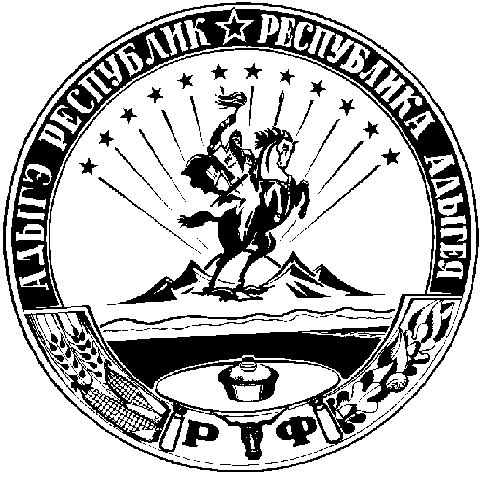 